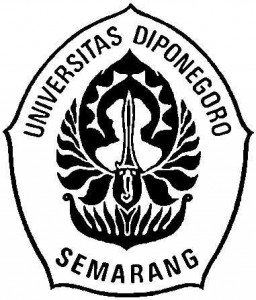 KEBIJAKAN HUKUM PIDANA SEBAGAI UPAYA PENANGGULANGAN TINDAK PIDANA SATWA YANG DILINDUNGI DI INDONESIATESISDISUSUN DALAM RANGKA MEMENUHI PERSYARATANUNTUK MENYELESAIKAN PROGRAM MAGISTER ILMU HUKUMOLEH :BENNY KARYA LIMANTARA, S.H.NIM : 11010112410002Dosen Pembimbing:Dr. EKO SOPONYONO, S.H., M.HNIP. 1950 0808 197802 1 001PROGRAM MAGISTER ILMU HUKUMFAKULTAS HUKUMUNIVERSITAS DIPONEGOROSEMARANG2014KEBIJAKAN HUKUM PIDANA SEBAGAI UPAYA PENANGGULANGAN TINDAK PIDANA SATWA YANG DILINDUNGI DI INDONESIADipertahankan di depan Dewan PengujiPada tanggal 14 agustus 2014Tesis ini telah diterima Sebagai persyaratan untuk memperoleh gelarMagister Ilmu HukumDisusun Oleh :Benny Karya Limantara, S.H.11010112410002Pembimbing 							MengetahuiMagister Ilmu Hukum						Ketua ProgramDr. EKO SOPONYONO, S.H., M.H.			Dr. Retno Saraswati, S.H.,M.HumNIP. 1950 0808 197802 1 001			NIP. 196711191993032 002ABSTRAKPerlindungan terhadap satwa yang di lindungi dan bagian-bagiannya dalam suatu perkara pidana menjadi hal yang sangat penting saat ini, maraknya pelanggaran terhadap tindak pidana satwa yang dilindungi menimbulkan keprihatinan pada keseimbangan ekosistem. Pelanggaran yang tejadi terhadap satwa yang dilindungi sangat heterogen sifatnya dan dilakukan secara langsung maupun tidak langsung, secara fulgar maupun terselubung. Upaya pemenuhan kebutuhan hidup manusia, dalam penerapannya tidak segan melakukan perbuatan yang melanggar hukum dengan cara pencurian satwa, memperniagakannya, baik dalam keadaan hidup maupun mati. Berlakunya Undang-Undang Republik Indonesia Nomor 5 Tahun 1990 tentang Konservasi Sumber Daya Alam Hayati dan Ekosistemnya merupakan produk hukum nasional agar dapat mengatur secara menyeluruh yang berkaitan dengan pemanfaatan, hubungan hukum antara manusia dengan sumber daya alam hayati dan ekosistemnya.Sesuai dengan uraian diatas maka permasalahan dalam penelitian ini adalah bagaimana pengaturan mengenai tindak pidana satwa yang dilindungi saat ini di Indonesia dan di masa yang akan datang.Penelitian ini menggunakan metode pendekatan yuridis normatif untuk menemukan kaidah-kaidah dan norma-norma hukum hukum yang merupakan kebijakan hukum pidana dalam merumuskan perlindungan terhadap satwa yang dilindungi, dengan menggunakan data sekunder sebagai sumber data. Metode pengumpulan data dalam pendekatan yuridis normatif pada penelitian ini menggunkan teknik studi kepustakaan (library research).Pembahasan mengenai permasalahan perlindungan dan penanggulangan tindak pidana satwa yang dilindungi di Indonesia merupakan suatu tuntutan perkembangan zaman, wujud perlindungan dan penanggulangan satwa hanya terbatas satwa dalam arti hewan secara umum dan tak adanya pengaturan tentang korporasi dalam Undang-Undang khusus saat ini. untuk itu peru dilakukan kajian perbandingan berbagai negara agar pada masa yang akan datang wujud perlindungan dan penanggulangan tindak pidana satwa yang dilindungi menjadi lebuh terarah dan konsisten.Dapat disimpulkan, perlindungan terhadap satwa yang dilindungi saat ini masih dirasakan kurang efektif. Hal ini terlihat dari kelemahan dan kekurangan yang dimiliki oleh Undang-Undang tentang Konservasi Sumber Daya Alam Hayati dan Ekosistemnya, seperti tidak adanya pengaturan mengenai pertanggungjawaban bagi korporasi dan tidak adanya pengaturan mengenai perbedaan sanksi antara satwa liar dilindungi dari alam dan  hasil penangkaran. Oleh karenanya diperlukan adanya reformulasi Undang-Undang tentang Konservasi Sumber Daya Alam Hayati dan Ekosistemnya serta dimasukkannya pengaturan mengenai satwa yang dilindungi dalam RUU KUHP sebagai pijakan yuridis yang baru untuk memberikan perlindungan baik secara konkret maupun secara abstrak.Kata Kunci : Kebijakan Hukum Pidana, Perlindungan Terhadap Satwa yang 				    DilindungiABSTRACT	The Protection of reserved animals and it sections on criminal cases becomes very important at this time, the rising violation of protected animals criminal offense have cause concerns on the balance of the ecosystem. The violations that happen to reserved animals are multifarious and comitted either directly or indirectly, vulgar or shrouded. An attempt in fulfilling the needs of human life, in its application is not hesitate to commit the unlawful act by means animals stealing, animal selling, either alive or dead. Applicability of the Code of the Republic of Indonesia Number 5 at 1990 (UU No. 5 Tahun 2990) of Conservation on Natural Resources and Its Ecosystems is a product of national law in order to adjust thoroughly which associated to the utilization of legal relations between human and natural resources and its ecosystem	Corresponding to the above description, the issues of this research is how the regulation of the protected and reserved animals crime offense in Indonesia at present time and in the future.	This research is using normative juridical approach to find principles and legal norms that constitute criminal law policy in formulating the protection for protected animals, by using secondary data as a data source. Normative juridical approach methods of data collection in the in this research is using the library research.	Discussion of the issues of protection and prevention of criminal acts for protected animals in Indonesia is a demand from development of the age. The regulation of animals protection is only limited in terms of animals in general means and the lack of regulation about corporations in specific code at present. Because of that is necessary to do some comparison study in various countries so that in the future the regulation of protection and prevention of protected animals criminal offense is become more effective and consistent.	It can be concluded, the protection of protected animals at present time is still perceived less than effective. This can be observed from the weaknesses and deficiencies possessed by the Code of Conservation of Natural Resources and Ecosystems, such as the absence of the regulation for corporate criminal resposibility and the lack regulation on the sanctions differences between protected wild animals from wildlife and the wild animals by result of captive breeding. Therefore it is necessary to reformulating the Code of the Conservation of Natural Resources and Ecosystems as well as the inclusion of regulation regarding protected animals in the Draft Criminal Code as the basis of a new juridical protection for both concrete and abstract.	Keywords : Criminal Law Policy, The Protection of Reserved AnimalsHALAMAN PERSEMBAHAN Sesungguhnya Allah tidak merubah keadaan suatu kaum sehingga mereka merubah keadaan yang ada pada diri mereka sendiri(QS. Ar Ra’d 13:11)“Ketika itu, pikiran-pikiran pendidik, perasaan dan jiwanya dapat diserap oleh anak bagaikan pasir menyerap tetesan-tetesan air”(Alexis Carrel)Tesis ini kupersembahkan kepada :Ayahanda dan Ibunda yang tercintaAdik-adik ku tersayang danKekasih hati ku tercinta ...KATA PENGANTAR	Puji syukur penulis panjatkan kehadirat Allah SWT, karena atas limpahan rahmat dan karunia-Nya sehingga penulisan tesis ini dapat diselesaikan. Tesis dengan judul “Kebijakan Hukum Pidana Sebagai Upaya Penanggulangan Tindak Pidana Satwa yang Dilindungi Di Indonesia” disusun untuk memenuhi salah satu persyaratan dalam memproleh gelar Magister Hukum (MH) setelah menyelesaikan pendidikan akademik Strata-2 di Universitas Diponegoro, Semarang. Dalam tesis ini, penulis mengangkat tentang pengaturan mengenai satwa yang dilindungi di Indonesia saat ini maupun yang akan datang.	Penulis menyadari masih banyak kekurangan dan kelemahan dalam menyusun tesis ini. Oleh karenanya, penulis sangat berterima kasih apabila mendapatkan saran dan kritik yang bersifat membangun untuk kesempurnaan penulisan tesis ini dimasa yang akan datang.	Hambatan dan rintangan yang penulis lalui dalam penyusunan tesis ini tentu tidak terlepas dari bantuan dan dorongan berbagai pihak, sehingga penulis akhirnya dapat menyelesaikan penulisan tesis ini. Untuk itu, ijinkan kiranya penulis menyampaikan penghargaan dan terima kasih yang sebesar-besarnya kepada Prof. Sudharto P. Hadi, MES, Ph. D, selaku Rektor Universitas Diponegoro, yang atas ijinnya penulis dapat berkuliah melanjutkan jenjang Strata-2 di Universitas Diponegoro, semarang.Prof. Dr. Yos Johan Utama, S.H., M.Hum, selaku Dekan Fakultas Hukum Universitas Diponegoro, yang telah memberikan ilmunya kepada penulis selama mengenyam pendidikan Strata-2 di Magister Ilmu Hukum, Universitas Diponegoro, Semarang.Dr. Retno Saraswati, S.H., M.Hum,selaku Ketua Program Magister Ilmu Hukum Universitas Diponegoro, yang telah memberikan pencerahan, kemudahan dan kelancaran penulis dalam meraih gelar Strata-2.Dr. Eko Soponyono, S.H., M.H., selaku pembimbing yang telah memberikan arahan, masukan, dan pembelajaran yang sangat berarti kepada penulis selama penulisan tesis ini.Prof. Dr. Muladi, S.H., dan Prof. Dr. Barda Nawawi Arief, S.H., selaku Dosen Pada Magister Ilmu Hukum Universitas Diponegoro, yang telah menjadi inspirator bagi penulis dalam menjalani pendidikan di Universitas Diponegoro, Semarang.Prof. Dr. Nyoman Sarikat Putra Jaya,S.H.,M.H., dan Dr. RB. Sularto, S.H.,M.Hum., selaku tim penguji, yang telah memberikan masukan dan pembelajaran kepada penulis selama ini.Seluruh Staf Pengajar dan Staf Akademik di Magister Ilmu Hukum Universitas Diponegoro, yang telah memberikan bantuan baik secara langsung maupun tidak langsung kepada penulis.Kedua orang tua, Ayahanda Karit,S.P. dan Ibunda Herawati, S.Pd. , yang telah memberikan segalanya terutama pembelajaran tentang hidup, pembelajaran tentang arti kesabaran, dan ketulusan serta kasih sayang yang tak terhingga kepada penulis.Adik-adik tercinta, Silvi Kencana Wati, Dewi Silva Sari, dan Muhammad Mahdhi Mahdavikia, yang telah memberikan dorongan semangat dan doa kepada penulis selama ini.Kekasih tercinta, Tri Novalani, S.E., yang selama hampir lima tahun menemani dalam perputaran roda hidup bahagia dan kesedihan, menjadi tempat berkeluh kesah, menjadi inspirator, dan menjadi tiang penyangga bagi penulis untuk tetap bertahan baik suka maupun duka dalam menjalani perkuliahan selama ini, semoga semua ini menjadi bekal kita menuju pelaminan, Amin.Keluarga kecil, Bogi Budi Jayanto,S.Si.,M.Si (Mas Bogi) dan Siti Wahidah Gunter Prihatiningsih (Mbak Nining), yang telah memberi kesediaan rumah nya untuk selalu dikunjungi dikala penulis ingin bertemu dengan kekasih tersayang dan juga tentunya sebagai tempat melepas penat dan mencari kesejukan karena suasana yang asri di Ungaran.Sahabat sekaligus saudara di perantauan Asrama Bar (Bersama Anak Rantau), Alfajrin A Titaheluw, SH.,MH. (Aji Brewok Bin Bagor), Rahmat Zulifanul Hakim,SH. (Mamat ompol Bin Berek), dan Syandi Rama Sabekti, S.H.,M.H. (Sandi Ngambek Bin Nesunan) atas canda tawanya, kesetiakawanannya, dan tak lupa ke’sableng’an nya, selama penulis berada di Semarang.Para Sahabat Seperjuangan Diandra Preludio,SH.,MH. (Prof dio), Rahmad syahroni Rambe,SH.,MH. (Roni Aceng), Imanuel Alvares,SH.,MH. (Iman Bolang), James Marihot Panggabean,SH.MH. Ibunda Dr. Indah Sri Utari,S.H.,M.Hum. beserta keluarga, yang telah memberikan dorongan baik materil maupun non-materil, sekaligus memberikan keluarga baru dan keramah-tamahan, semoga kebaikan ibu dan keluarga bisa mendapatkan balasan berkali-kali lipat dari Allah Swt, Amin,Keluarga Besar Bpk Kisworo beserta ibu, yang telah memberikan tempat berteduh dan fasilitas (KOS) serta keramah-tamahan selama penulis berada di Semarang.Teman-teman seangkatan di MIH UNDIP SPP-HET 2012, Bang Nando, Bang zaki, Bang Andika, Mas Levi, Mbak Shinta, Mbak Ika, Benny Ciu, Nisa, Keke Lampir, Kesya, Iksan Spaneng, Gaya, Danik, Ajeng, Rodney Army, Fajar tety, Jiwo, terima kasih atas kebersamaannya selama ini.Seluruh Anggota Kaum Tjipian dan Satjipto Rahardjo Institute, terutama Awaludin Marwan, S.H.,M.H.,M.A., Syukron Salam,S.Hi,S.H.,M.H., dan Muhtar Said,S.H.,M.H.	Akhirnya penulis berharap semoga tesis ini dapat memberikan manfaat bagi penulis maupun bagi seluruh kalangan hukum dan umat manusia di masa yang akan datang. Semoga Allah Swt, selalu melindungi dan mengabulkan segala keinginan dan doa kita semua, Amin Ya rabbal-Alamin.							Semarang,    Agustus 2014						     Benny Karya Limantara,S.H.